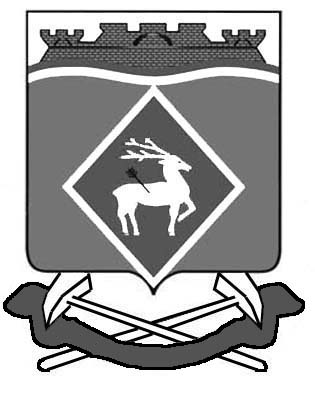 РОССИЙСКАЯ  ФЕДЕРАЦИЯРОСТОВСКАЯ ОБЛАСТЬМУНИЦИПАЛЬНОЕ ОБРАЗОВАНИЕ «СИНЕГОРСКОЕ СЕЛЬСКОЕ ПОСЕЛЕНИЕ»АДМИНИСТРАЦИЯ СИНЕГОРСКОГО СЕЛЬСКОГО ПОСЕЛЕНИЯПОСТАНОВЛЕНИЕот 25.10.2023	   № 218п. СинегорскийОб утверждении отчета об исполнении плана реализациимуниципальной программы Синегорского сельского поселения«Развитие физической  культуры и спорта»за 9 месяцев 2023 годаВ соответствии с постановлением Администрации Синегорского сельского поселения от 05.09.2023 № 176 «Об утверждении Порядка разработки, реализации и оценки эффективности муниципальных программ Синегорского сельского поселения», постановлением Администрации Синегорского сельского поселения от 19.10.2018 № 140 «Об утверждении Методических рекомендаций по разработке и реализации муниципальных программ Синегорского сельского поселения», Администрация Синегорского сельского поселения постановляет:1. Утвердить:1.1.Отчет об исполнении  муниципальной программы Синегорского сельского поселения «Развитие физической культуры и спорта» за 9 месяцев 2023 года   согласно приложению к настоящему постановлению.2. Настоящее постановление вступает в силу с момента его официального опубликования.3. Контроль над исполнением настоящего постановления оставляю за собой.Глава Администрации Синегорскогосельского поселения                                                                     А.В. ГвозденкоПриложение к постановлению АдминистрацииСинегорского сельского поселенияот  25.10.2023 №  218Отчет об исполнении плана реализациимуниципальной программы «Развитие физической культуры и спорта » за  9 месяцев 2023 годаЗав. сектором по общим и земельно-правовым вопросам                                                С.П. Беседина№ п/пНаименование подпрограммы,основного мероприятия,мероприятия ведомственной целевой программы, контрольного события программыОтветственный 
 исполнитель  
  (заместитель руководителя ОИВ/ФИО)Ожидаемый результат  (краткое описание)Фактическая дата начала   
реализации 
мероприятияФактическая дата окончания
реализации  
мероприятия, 
наступления  
контрольного 
событияРасходы местного бюджета на реализацию муниципальной      
программы, тыс. руб.Расходы местного бюджета на реализацию муниципальной      
программы, тыс. руб.№ п/пНаименование подпрограммы,основного мероприятия,мероприятия ведомственной целевой программы, контрольного события программыОтветственный 
 исполнитель  
  (заместитель руководителя ОИВ/ФИО)Ожидаемый результат  (краткое описание)Фактическая дата начала   
реализации 
мероприятияФактическая дата окончания
реализации  
мероприятия, 
наступления  
контрольного 
событияпредусмотреномуниципальной программойфакт  на 01.10.2023123456781.1Подпрограмма 1 «Развитие физической культуры и спорта Синегорского сельского поселения»Администрация Синегорского сельского поселенияСохранение и укрепление здоровья человека, снижение уровня заболеваний.01.01.2023г.31.12.2023г.15,0-1.2.Основное мероприятие 1.1.проведение физкультурных и спортивных мероприятий(закупка товаров, работ и услуг для обеспечения нужд)Администрация Синегорского сельского поселенияСохранение и укрепление здоровья человека, снижение уровня заболеваний.01.01.2023г.31.12.2023г.15,0-2.1.Подпрограмма 2 «Развитие инфраструктуры спорта  Синегорского сельского поселения»Администрация Синегорского сельского поселениясохранение сооружений, обеспечивающих возможность жителям Синегорского сельского поселения заниматься физической культурой и спортом01.01.2023г.31.12.2023г.--2.1.1.Основное мероприятие 2.1. Реконструкция спортивных объектов Синегорского сельского поселенияАдминистрация Синегорского сельского поселениясохранение сооружений, обеспечивающих возможность жителям Синегорского сельского поселения заниматься физической культурой и спортом01.01.2023г.31.12.2023г.--Итого по муниципальной  программе            Итого по муниципальной  программе            Итого по муниципальной  программе            Итого по муниципальной  программе            Итого по муниципальной  программе            Итого по муниципальной  программе            15,0-